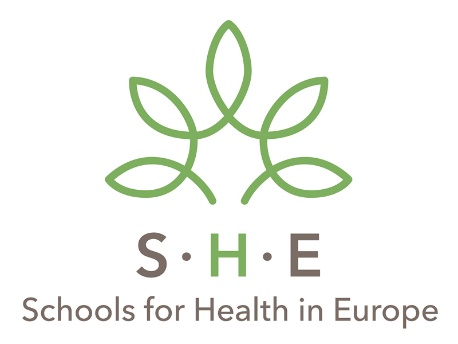 Registration form online SHE Academy 2020: Health LiteracyNovember 4 – November 6 2020Please, send the form to Kathelijne Bessems, k.bessems@maastrichtuniversity.nl 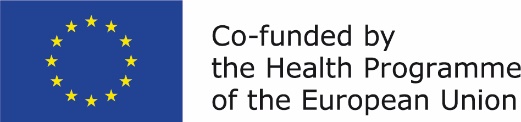 Family nameFirst name(s)GenderFunction Area of expertiseEmployer Work address: Postal Code, City, CountryPhone numberEmail addressDate of birth